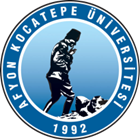 T.C.AFYON KOCATEPE ÜNİVERSİTESİSOSYAL BİLİMLER ENSTİTÜSÜT.C.AFYON KOCATEPE ÜNİVERSİTESİSOSYAL BİLİMLER ENSTİTÜSÜT.C.AFYON KOCATEPE ÜNİVERSİTESİSOSYAL BİLİMLER ENSTİTÜSÜT.C.AFYON KOCATEPE ÜNİVERSİTESİSOSYAL BİLİMLER ENSTİTÜSÜ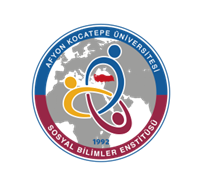 2022-2023 EĞİTİM-ÖGRETİM YILI BAHAR YARIYILI MALİYE ANABİLİM DALI TEZLİ YÜKSEK LİSANS PROGRAMI HAFTALIK DERS PROGRAMI(TEZLİ YÜKSEK LİSANS)2022-2023 EĞİTİM-ÖGRETİM YILI BAHAR YARIYILI MALİYE ANABİLİM DALI TEZLİ YÜKSEK LİSANS PROGRAMI HAFTALIK DERS PROGRAMI(TEZLİ YÜKSEK LİSANS)2022-2023 EĞİTİM-ÖGRETİM YILI BAHAR YARIYILI MALİYE ANABİLİM DALI TEZLİ YÜKSEK LİSANS PROGRAMI HAFTALIK DERS PROGRAMI(TEZLİ YÜKSEK LİSANS)2022-2023 EĞİTİM-ÖGRETİM YILI BAHAR YARIYILI MALİYE ANABİLİM DALI TEZLİ YÜKSEK LİSANS PROGRAMI HAFTALIK DERS PROGRAMI(TEZLİ YÜKSEK LİSANS)2022-2023 EĞİTİM-ÖGRETİM YILI BAHAR YARIYILI MALİYE ANABİLİM DALI TEZLİ YÜKSEK LİSANS PROGRAMI HAFTALIK DERS PROGRAMI(TEZLİ YÜKSEK LİSANS)2022-2023 EĞİTİM-ÖGRETİM YILI BAHAR YARIYILI MALİYE ANABİLİM DALI TEZLİ YÜKSEK LİSANS PROGRAMI HAFTALIK DERS PROGRAMI(TEZLİ YÜKSEK LİSANS)2022-2023 EĞİTİM-ÖGRETİM YILI BAHAR YARIYILI MALİYE ANABİLİM DALI TEZLİ YÜKSEK LİSANS PROGRAMI HAFTALIK DERS PROGRAMI(TEZLİ YÜKSEK LİSANS)2022-2023 EĞİTİM-ÖGRETİM YILI BAHAR YARIYILI MALİYE ANABİLİM DALI TEZLİ YÜKSEK LİSANS PROGRAMI HAFTALIK DERS PROGRAMI(TEZLİ YÜKSEK LİSANS)         GÜNLER         GÜNLER         GÜNLER         GÜNLER         GÜNLER         GÜNLER         GÜNLER         GÜNLERSaatPazartesiPazartesiSalıÇarşambaPerşembePerşembeCuma08:30GELİR VERGİLERİ ANALİZİ (PROF. DR. İHSAN CEMİL DEMİR)(CANLI )GELİR VERGİLERİ ANALİZİ (PROF. DR. İHSAN CEMİL DEMİR)(CANLI )YEREL YÖNETİMLER MALİYESİ (DOÇ. DR. İSMAİL CİĞERCİ)(CANLI )VERGİ UYUŞMAZLIKLARI VE ÇÖZÜM YOLLARI (PROF. DR. KAMİL GÜNGÖR)(CANLI )09:30GELİR VERGİLERİ ANALİZİ (PROF. DR. İHSAN CEMİL DEMİR)(FORUM)GELİR VERGİLERİ ANALİZİ (PROF. DR. İHSAN CEMİL DEMİR)(FORUM)YEREL YÖNETİMLER MALİYESİ (DOÇ. DR. İSMAİL CİĞERCİ)(FORUM)VERGİ UYUŞMAZLIKLARI VE ÇÖZÜM YOLLARI (PROF. DR. KAMİL GÜNGÖR)(FORUM)10:30GELİR VERGİLERİ ANALİZİ (PROF. DR. İHSAN CEMİL DEMİR)(FORUM)GELİR VERGİLERİ ANALİZİ (PROF. DR. İHSAN CEMİL DEMİR)(FORUM)YEREL YÖNETİMLER MALİYESİ (DOÇ. DR. İSMAİL CİĞERCİ)(FORUM)VERGİ UYUŞMAZLIKLARI VE ÇÖZÜM YOLLARI (PROF. DR. KAMİL GÜNGÖR)(FORUM)11:30BİLİMSEL ARAŞTIRMA YÖNTEMLERİ VE YAYIN ETİĞİ (DR. ÖĞR. ÜYESİ ALİ BALKI)(CANLI )BİLİMSEL ARAŞTIRMA YÖNTEMLERİ VE YAYIN ETİĞİ (DR. ÖĞR. ÜYESİ ALİ BALKI)(CANLI )SERVET VE HARCAMA VERGİLERİ ANALİZİ (DOÇ. DR. CEYDA KÜKRER MUTLU)(CANLI )13:00BİLİMSEL ARAŞTIRMA YÖNTEMLERİ VE YAYIN ETİĞİ (DR. ÖĞR. ÜYESİ ALİ BALKI)(FORUM)BİLİMSEL ARAŞTIRMA YÖNTEMLERİ VE YAYIN ETİĞİ (DR. ÖĞR. ÜYESİ ALİ BALKI)(FORUM)SERVET VE HARCAMA VERGİLERİ ANALİZİ (DOÇ. DR. CEYDA KÜKRER MUTLU)(FORUM)14:00BİLİMSEL ARAŞTIRMA YÖNTEMLERİ VE YAYIN ETİĞİ (DR. ÖĞR. ÜYESİ ALİ BALKI)(FORUM)BİLİMSEL ARAŞTIRMA YÖNTEMLERİ VE YAYIN ETİĞİ (DR. ÖĞR. ÜYESİ ALİ BALKI)(FORUM)KAMU MALİ YÖNETİMİ (PROF. DR. HARUN CANSIZ)(CANLI )SERVET VE HARCAMA VERGİLERİ ANALİZİ (DOÇ. DR. CEYDA KÜKRER MUTLU)(FORUM)15:00KAMU MALİ YÖNETİMİ (PROF. DR. HARUN CANSIZ)(FORUM)16:00KAMU MALİ YÖNETİMİ (PROF. DR. HARUN CANSIZ)(FORUM)